October 6, 20197 Tishrei 5780Coast to Coast…..and border to border.We now have OJOTC members all across the United States, in 26 different states, from New York to California, from Florida to Oregon.That’s in addition to Israel and Canada.And we are still growing.If you are not a member, sign up today.Just follow this link: http://www.ojotc.org/id2.htmlMembership is free, and the larger we grow, the more influence we have in representing our religious needs.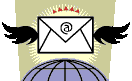 E-Mail AddressesAre you changing your e-mail address? Make sure to let us know.  Most e-mail servers don’t forward mail (like the U.S. Postal Service does.Send us your new address to members@ojotc.org (And, of course, if you know of OT’s or OT Students who should be on our list, tell them to send us their names and e-mail addresses.)